ASSINATURA Pregoeiro: _________________________________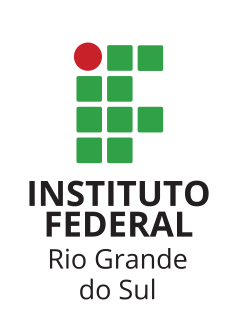 CHECK LIST PARA VERIFICAÇÃO DO PROCESSOMODALIDADE PREGÃO ELETRÔNICOCONTRATAÇÃO DE SERVIÇOSSRP OU TRADICIONALEste check list deverá ser juntado ao processo, nas páginas iniciais, como instrumento de transparência e eficiência durante a fase de seleção de fornecedor, nas etapas interna e externa, conforme Orientação Normativa/SEGES No 02, de 06 de junho de 2016.PROCESSO Nº _____________________________________                                     PE (   ) SRP (   ) TRADICIONAL Nº: _______________CHECK LIST PARA VERIFICAÇÃO DO PROCESSOMODALIDADE PREGÃO ELETRÔNICOCONTRATAÇÃO DE SERVIÇOSSRP OU TRADICIONALEste check list deverá ser juntado ao processo, nas páginas iniciais, como instrumento de transparência e eficiência durante a fase de seleção de fornecedor, nas etapas interna e externa, conforme Orientação Normativa/SEGES No 02, de 06 de junho de 2016.PROCESSO Nº _____________________________________                                     PE (   ) SRP (   ) TRADICIONAL Nº: _______________CHECK LIST PARA VERIFICAÇÃO DO PROCESSOMODALIDADE PREGÃO ELETRÔNICOCONTRATAÇÃO DE SERVIÇOSSRP OU TRADICIONALEste check list deverá ser juntado ao processo, nas páginas iniciais, como instrumento de transparência e eficiência durante a fase de seleção de fornecedor, nas etapas interna e externa, conforme Orientação Normativa/SEGES No 02, de 06 de junho de 2016.PROCESSO Nº _____________________________________                                     PE (   ) SRP (   ) TRADICIONAL Nº: _______________CHECK LIST PARA VERIFICAÇÃO DO PROCESSOMODALIDADE PREGÃO ELETRÔNICOCONTRATAÇÃO DE SERVIÇOSSRP OU TRADICIONALEste check list deverá ser juntado ao processo, nas páginas iniciais, como instrumento de transparência e eficiência durante a fase de seleção de fornecedor, nas etapas interna e externa, conforme Orientação Normativa/SEGES No 02, de 06 de junho de 2016.PROCESSO Nº _____________________________________                                     PE (   ) SRP (   ) TRADICIONAL Nº: _______________CHECK LIST PARA VERIFICAÇÃO DO PROCESSOMODALIDADE PREGÃO ELETRÔNICOCONTRATAÇÃO DE SERVIÇOSSRP OU TRADICIONALEste check list deverá ser juntado ao processo, nas páginas iniciais, como instrumento de transparência e eficiência durante a fase de seleção de fornecedor, nas etapas interna e externa, conforme Orientação Normativa/SEGES No 02, de 06 de junho de 2016.PROCESSO Nº _____________________________________                                     PE (   ) SRP (   ) TRADICIONAL Nº: _______________FASE INTERNAFASE INTERNAFASE INTERNAFASE INTERNAFASE INTERNANome e SIAPE do servidor responsável pelo processo: ____________________________Nome e cargo da chefia:_______________________________________________Nome e SIAPE do servidor responsável pelo processo: ____________________________Nome e cargo da chefia:_______________________________________________Nome e SIAPE do servidor responsável pelo processo: ____________________________Nome e cargo da chefia:_______________________________________________Nome e SIAPE do servidor responsável pelo processo: ____________________________Nome e cargo da chefia:_______________________________________________Nome e SIAPE do servidor responsável pelo processo: ____________________________Nome e cargo da chefia:_______________________________________________ItemATOS ADMINISTRATIVOS E DOCUMENTOS A SEREM VERIFICADOSRubrica do Responsável pelo processoPágina ouNão se aplicaRubrica da Chefia 1Abertura de processo administrativo devidamente autuado, protocolado e numerado (art. 38, caput, da Lei nº 8.666/93 e Portaria Interministerial n. 1.677/2015 - DOU de 08.10.2015, Seção 1, pg.31 ou da Portaria Normativa nº 1.243, de 21.09.2006, do Ministério da Defesa).2Consta o Documento de Formalização de Demanda conforme IN MPDG 05/2017, elaborado pelo agente ou setor competente? A autoridade competente da unidade demandante definiu o objeto do certame de forma precisa, suficiente e clara?2.1A autoridade competente justificou a necessidade da contratação (art. 3º, I da Lei nº 10.520/02, arts. 9º, III, § 1º e 30, I, do Decreto 5.450/05 e art. 2º, caput, e parágrafo único, VII, da Lei nº 9.784/99)?3Ordem de Serviço para a  designação formal da equipe de Planejamento da Contratação, contendo Membros do setor requisitante licitações, contratos e área técnica, conforme o caso.4Estudos Preliminares (EP), de acordo com a Seção II da IN MPDG Nº 05/2017.5Mapa comparativo(Item/ objeto/ Nº pregão – UASG/ fornecedor - CNPJ / qtde/ valor unitário/ média/ global)Há demonstração da metodologia utilizada para obtenção do preço de referência?Consta o nome do elaborador SIAPE, data e Assinatura?5.1Quando da utilização de método de pesquisa diverso do disposto no § 3º do art. 2º da IN 03/2017, foi tal situação justificada? 5.2No caso de pesquisa com menos de três preços/fornecedores, foi apresentada justificativa? (art. 2º, § 6º da IN 03/2017)6Mapa de Riscos (MP), de acordo com a Seção III da IN MPDG Nº 05/2017.7Consta a Carta de Disponibilidade de Recursos Orçamentários com indicação das respectivas rubricas?Data/ Assinatura do COF/ Ordenador de DespesaLegislação: art. 30, IV, do Decreto nº 5.450/05 e arts. 7º, § 2º, III, 14 e 38, caput, da Lei nº 8.666/93- Se for o caso consta a estimativa do impacto orçamentário financeiro da despesa prevista no art. 16, inc. I da LC 101/2000 e a declaração prevista no art. 16, II do mesmo diploma na hipótese da despesa incidir no caput do art. 16?7.1Pré-empenho (quando pregão tradicional)8Há termo de referência (art. 9º, I, § 2º do Decreto nº 5.450/05) contendo a justificativa da necessidade da aquisição (art. 3º, I da Lei nº 10.520/02, arts. 9º, III, § 1º e 30, I, do Decreto 5.450/05 e art. 2º, caput, e parágrafo único, VII, da Lei nº 9.784/99)?Nome, assinatura e SIAPE do requisitante e autoridade máxima da área.8.1Consta a aprovação motivada do termo de referência pela autoridade máxima da área requisitante (art. 9º, II, § 1º do Decreto nº 5.450/05)?8.2No caso de contratação por registro de preços, a autoridade competente justificou a utilização do SRP com base em alguma das hipóteses previstas no artigo 3º do Decreto nº 7.892 de 23 de janeiro de 2013?9Consta a autorização do reitor (na reitoria) e Diretor Geral (nos campi) para a abertura da licitação (art. 38, caput, da Lei nº 8.666/93 e arts. 8º, III e 30, V, do Decreto 5.450/05) e celebração do contrato, quando for o caso (art. 2º do Decreto nº 7.689/2012, dentro do prazo previsto pelo art. 4º § 1º, da Portaria MPOG nº 249/2012)?PROCEDIMENTOS IRP (QUANDO SRP)PROCEDIMENTOS IRP (QUANDO SRP)PROCEDIMENTOS IRP (QUANDO SRP)PROCEDIMENTOS IRP (QUANDO SRP)PROCEDIMENTOS IRP (QUANDO SRP)10Foi realizada análise acerca da possibilidade de compartilhamento da demanda com os campi do IFRS a fim de incorporar na lista de itens a ser compilada antes do Procedimento de Intenção de Registro de Preços – IRP?10.1Houve compilação dos dados e lançamento da Intenção de Registro de Preços – IRP no sítio Compras Governamentais, visando o registro e a divulgação dos itens a serem licitados? Anexar termo de referência.Legislação: art. 4º e 5º, I, do decreto nº 7.892/13.10.2Houve divulgação da abertura da IRP aos campi do IFRS através do e-mail institucional?10.3Exceção - No caso de dispensa da divulgação da Intenção de Registro de Preços – IRP, há justificativa do órgão gerenciador apta a demonstrar a sua inviabilidade?  Legislação: art. 4º, §1º, do decreto nº 7.892/1310.4No caso de existir órgãos participantes, com valores que podem divergir quanto à localização e/ou quantitativos a Administração procedeu com a negociação na IRP?10.5No caso de existir órgãos participantes e houver solicitação de alteração do termo de referência, a Administração consolidou as informações relativas à estimativa individual e total de consumo, promovendo a adequação dos respectivos termos de referência encaminhados para atender aos requisitos de padronização e racionalização?Legislação: art. 5º, II, IV do Decreto nº 7.892/1310.6A Administração confirmou junto aos órgãos ou entidades participantes a sua concordância com o objeto a ser licitado, inclusive quanto aos quantitativos, preços estimados e termo de referência?10.7Foi anexado relatório IRP com manifestações e confirmações?ME/EPP/Margem de preferênciaME/EPP/Margem de preferênciaME/EPP/Margem de preferênciaME/EPP/Margem de preferênciaME/EPP/Margem de preferência11Em face do valor estimado do objeto, a participação na licitação é exclusiva para microempresas, empresas de pequeno porte e sociedades cooperativas (art. 48, I, da LC nº 123/06, art. 6º do Decreto nº 8.538, de 2015, e art. 34 da Lei nº 11.488/07)? Ou a participação na licitação é mista (alguns itens exclusivos e outros não)?11.1Incide uma das exceções previstas no art. 10º do Decreto nº 8538/2015, devidamente justificada, a afastar a exclusividade?11.2Foram observados os dispositivos legais que dispõem sobre a margem de preferência? (Decretos nºs 7546/ 2011 e 8538/2015)PORTARIASPORTARIASPORTARIASPORTARIASPORTARIAS12Portaria da Autoridade Competente ou Substituto (Reitor/Diretor Geral)12.1Designação do pregoeiro e equipe de apoio (art. 3º, IV, §§1º e 2º da Lei nº 10.520/02, arts. 9º, VI, 10, 11, 12 e 30, VI, do Decreto nº 5.450/05)MINUTA DE EDITAL, ANEXOS E DEMAIS DOCUMENTOSMINUTA DE EDITAL, ANEXOS E DEMAIS DOCUMENTOSMINUTA DE EDITAL, ANEXOS E DEMAIS DOCUMENTOSMINUTA DE EDITAL, ANEXOS E DEMAIS DOCUMENTOSMINUTA DE EDITAL, ANEXOS E DEMAIS DOCUMENTOS13Consta a Minuta de edital e anexos, conforme abaixo?Termo de referência;Modelo de proposta comercial com a indicação precisa de como o valor deve ser ofertado (total ou por item); Ata de registro de preços (quando SRP);Termo de contrato se for o caso; Demais anexos necessários.Está incluso do Edital todas as unidades participantes da IRP, se for o caso?  Nome, SIAPE, Portaria e Assinatura do Reitor ou Diretor GeralLegislação: art. 4º, III, da Lei nº 10.520/02, arts. 9º, IV e 30, VII, do Decreto nº 5.450/05 e art. 40 da Lei nº 8.666/93O TCU firmou entendimento no sentido de que, em licitação na modalidade pregão, “o orçamento estimado em planilhas e preços unitários não constitui um dos elementos obrigatórios do edital”, devendo estar necessariamente inserido no processo relativo ao certame, conforme exigido pela Lei 10.520/02 (art. 3º, III, c/c o art. 4º, III) e pelo Decreto 5.450/05 (art. 30, III), acessível a quem o solicitar, ficando a critério do gestor a avaliação da oportunidade e conveniência de incluir “dita peça” no edital como anexo – Acórdão 1888/2010 – Plenário)13.1Foi utilizado o modelo de edital disponibilizado pela AGU e mantidas as notas de rodapé? Eventuais alterações foram destacadas no texto, e se necessário, explicadas?14Certificação Processual para ENALIC14.1Check list Modelo AGU – Serviço Continuado ou não, SRP ou Tradicional (exigência ENALIC)14.2Foi providenciado Memorando solicitando parecer à Procuradoria Jurídica? Encaminhar e receber via SIPAC.14.3Consta a análise e aprovação da minuta de edital e seus anexos pela assessoria jurídica?Legislação: (art. 38, parágrafo único, da Lei nº 8.666/93).E o recebimento via SIPAC?14.4Havendo apontamentos quanto ao processo pela Assessoria Jurídica foram procedidos os ajustes, complementação e respectivo relatório de procedimentos, ações e explicações após análise Jurídica? Foi reimpresso o edital?14.5Foi providenciado o Memorando de encaminhamento à Procuradoria Jurídica (caso seja necessário restituir o processo)?14.6Consta a reanálise e aprovação da minuta de edital e seus anexos devidamente ajustados, pela assessoria jurídica?14.7Foi reimpresso o edital definitivo, caso necessário, depois de ajustes, e envio para a assinatura e rubricas do Reitor ou Diretor Geral?15Foi transferida a IRP para o SIDEC, quando for o caso, e  lançada no Sistema de Divulgação de Compras?15.1Consta no processo a relação de itens lançado no sistema SIASGnet?15.2Há impresso o comprovante de Envio do Arquivo ao Compras Governamentais?16Visto do processo – fase interna - pelo PREGOEIRO FASE EXTERNAFASE EXTERNAFASE EXTERNAFASE EXTERNAFASE EXTERNANome e SIAPE do pregoeiro: ____________________________________________________________Portaria de nomeação: _________________________________________________________________Nome e SIAPE do pregoeiro: ____________________________________________________________Portaria de nomeação: _________________________________________________________________Nome e SIAPE do pregoeiro: ____________________________________________________________Portaria de nomeação: _________________________________________________________________Nome e SIAPE do pregoeiro: ____________________________________________________________Portaria de nomeação: _________________________________________________________________Nome e SIAPE do pregoeiro: ____________________________________________________________Portaria de nomeação: _________________________________________________________________ItemATOS ADMINISTRATIVOS E DOCUMENTOS A SEREM VERIFICADOSRubrica do PregoeiroPáginaRubrica da Chefia17Foi anexada a publicação do aviso de edital /Suspensão/Alteração no DOU e EBC (quando for o caso)?Publicação na EBC em jornal estadual ou regional (quando for Pregão SRP art. 17, §6º do Decreto no 5.450/05 ou licitações com valores elevados).Legislação: art. 4º, I e II da Lei 10.520/02, art. 11 do Decreto 3.555/00 e art. 21 da Lei 8.666/9317.1O edital e anexos foram publicados no Site do Campus?17.2O edital foi divulgado aos fornecedores?17.3Houve divulgação do edital aos requisitantes, órgãos participantes, Daps, setores de licitações dos campi do IFRS?18Constam cópias de Avisos/Esclarecimentos: perguntas e respostas publicadas no Portal Compras Governamentais (quando houver)?19Consta cópia de Pedido(s) de impugnação (ões)  (quando houver)?19.1Constam respostas ao(s) pedido(s) de impugnação (ões) (quando houver)?20Foram realizados ajustes do edital após acatamento de impugnação (quando houver)?20.1Foi encaminhado memorando à Procuradoria Jurídica para análise e parecer do edital após acatamento de impugnação, quando houver alterações legais? Alterações foram destacadas no texto?20.2Foi realizada análise e aprovação da minuta de edital e seus anexos devidamente ajustados, pela assessoria jurídica?20.3Houve reimpressão do edital, caso haja alterações, e providências a partir do item 17?OPERACIONALIZAÇÃO DO PREGÃOOPERACIONALIZAÇÃO DO PREGÃOOPERACIONALIZAÇÃO DO PREGÃOOPERACIONALIZAÇÃO DO PREGÃOOPERACIONALIZAÇÃO DO PREGÃO21Caso a empresa tenha apresentado valor inexequível, foi exigida a garantia contratual adicional?Legislação: Art. 48, §2º, Lei nº 8.666/93.22Foram impressas as Propostas Recusadas?23Foram impressas e anexadas ao processo as Propostas Aceitas, folders? Sugestão: organizar na mesma ordem do Resultado por fornecedor.24Foi impressa a Declaração de Sustentabilidade Ambiental (se for o caso)?25Foram anexados ao processo os documentos de Habilitação a seguir?Declaração SICAF assinada. Declarações solicitadas pelo Compras Governamentais.CERTIDÕES:Certidão Negativa de Falência;Certidão Negativa CNJ: em nome da empresa licitante e em nome do sócio majoritário;  Certidão Negativa CEIS; Cadastro de Inidôneos do TCU;  Consulta ao CADIN.ATESTADOS: Atestado (s) de capacidade técnica; Em caso de não cadastramento da empresa em todos os níveis no SICAF, ou algum documento esteja vencido no referido sistema, anexar, além dos documentos acima:Prova de Inscrição no Cadastro Nacional de Pessoas Jurídicas-CNPJ;Ato constitutivo, estatuto social ou contrato social em vigor;  Certidão Negativa Conjunta Federal;Certidão Negativa FGTS; Certidão Negativa Estadual; Certidão Negativa Municipal; Comprovação da qualificação econômico financeira (termo de abertura e encerramento, balanço patrimonial – DRE  reg. na junta comercial, ref ao último exercício social) quando SRP.(art.27 a 37, Lei nº 8.666/93; art. 4°, XIII, XIV, XVI, Lei 10.520/02; art. 14, Decreto 5450/05)26Houve tentativa de negociação com o melhor classificado, visando obter melhor preço, ainda que o valor estivesse abaixo do estimado?26.1O pregoeiro deve analisar se o licitante vencedor ofertou
o  menor  preço  em  todos  os  itens  do lote do registro de preço. Se não ofertou tentar negociação (Acórdão 343/2014)?27Pedido de recurso Foi concedido prazo de 3 dias (úteis) para recurso, 3 dias úteis para contrarrazões e 5 dias para decisão do pregoeiro?27.1Consta a resposta de recurso / contrarrazão?27.2Há a decisão do Pregoeiro ao recurso?28Ata Geral do Pregão – Compras Governamentais29Resultado por fornecedor30Termo de Adjudicação31Termo de homologação32Ata do Cadastro de Reserva, quando SRP33Publicação do resultado de julgamento do Pregão no DOU34Foi registrada a vigência da ata no SIASG – tela preta, quando SRP35Em caso de volta de fase com cancelamento de homologação de item(s), foi iniciado o procedimento de documentação do item 21?36Foi impressa a Ata Complementar (se houver)?37Foram anexadas as Propostas originais?38Ata dos fornecedores assinada por fornecedor e Autoridade Competente, quando SRP39Foi realizada a divulgação do resultado do pregão aos interessados informando que os itens podem ser empenhados (Requisitantes, DAPs, setores de Licitações e almoxarifado, orçamento e órgãos participantes)?40Foi realizado o encaminhamento para setor de contratos (quando houver)?CONTROLES INTERNOSAtividades do responsável pelo processoCONTROLES INTERNOSAtividades do responsável pelo processoVerificar existência de Termo de abertura e encerramento em cada volume do processo (cada volume poderá ter até 200 páginas).Subcapas das etapas (ajuda a identificar os documentos junto ao processo).Registrar os dados do Pregão na Planilha de Processos Realizados. SOLICITAÇÕES DE ADESÕES À ATA SRPAtividades do responsável pelo setor de Compras e LicitaçõesSOLICITAÇÕES DE ADESÕES À ATA SRPAtividades do responsável pelo setor de Compras e LicitaçõesDiretamente no Compras Governamentais no Gestão de Ata. O controle fica disponível no próprio sistema, não sendo necessária a impressão.